Math 11 AWP Unit 5 – Slope and Rates of ChangeAssignment 4 – Angle of elevation, tangent and slopeCalculate the missing angles and the slope of the hypotenuse.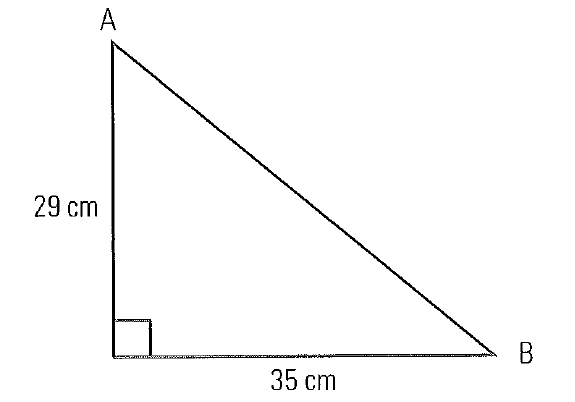   b. 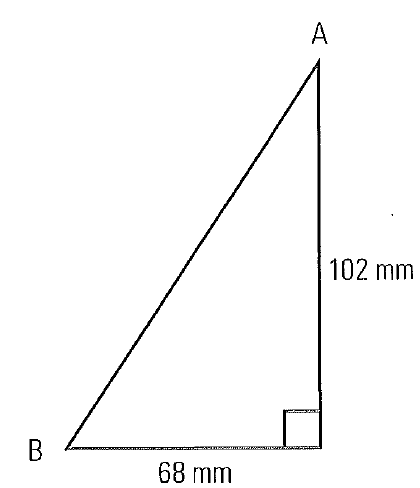  						d.   						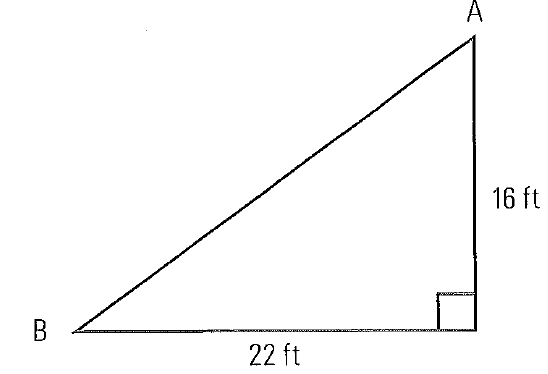 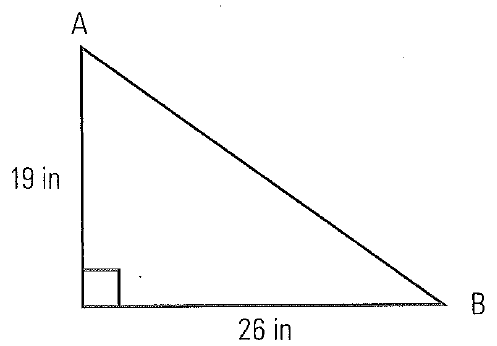 Jon is building a wheelchair ramp at his grandmother’s house.  The ramp will rise 1.2 m over a run of 7.2 m.  Jon will purchase roll roofing to lay on the ramp to create a non-slip surface.What length of roll roofing will Jon have to purchase to cover the wheelchair ramp?What is the angle of elevation of the ramp?Akiko works as a ski instructor.  He has read that human-triggered 	avalanches occur most often on slopes with an angle of elevation between 35° and 45°.What are the slopes of these two angles of elevation?What are the percent grades?Aurena is installing a pipe for drainage.